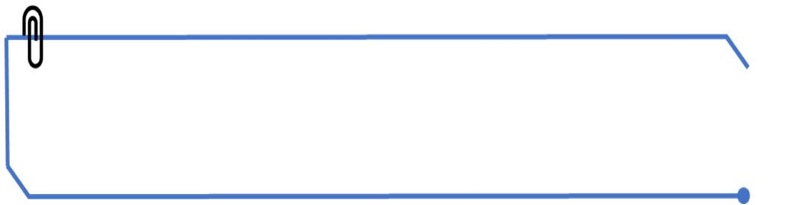 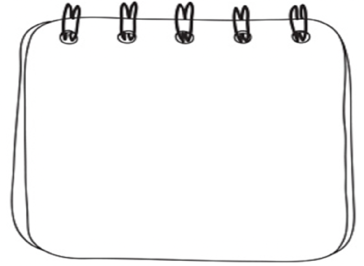 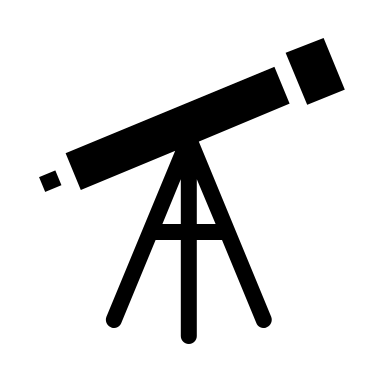 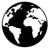 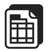 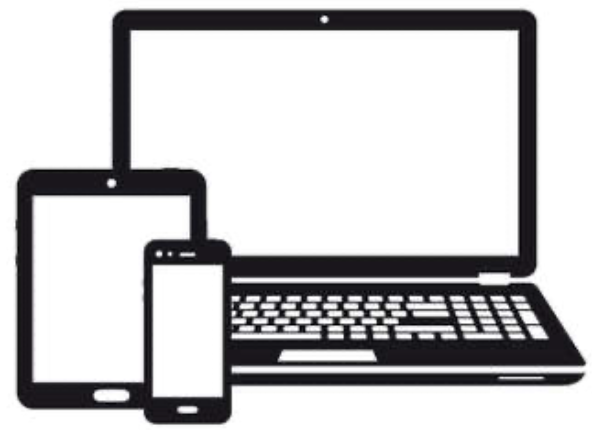 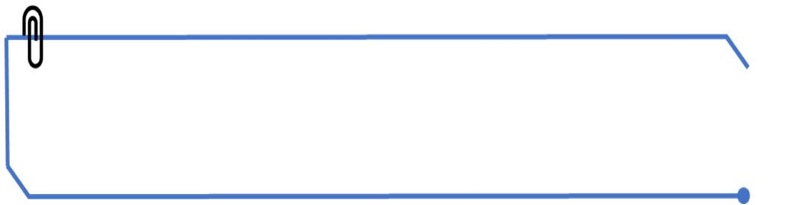 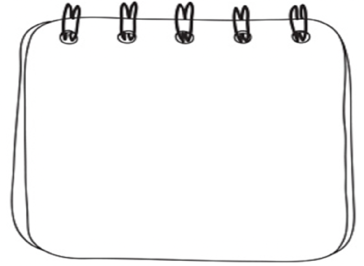 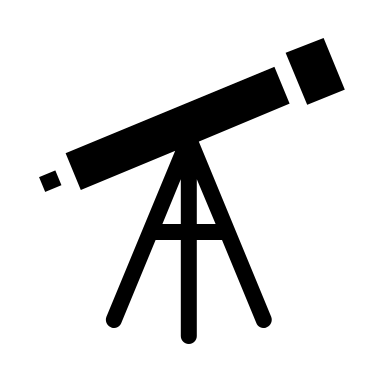 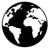 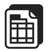 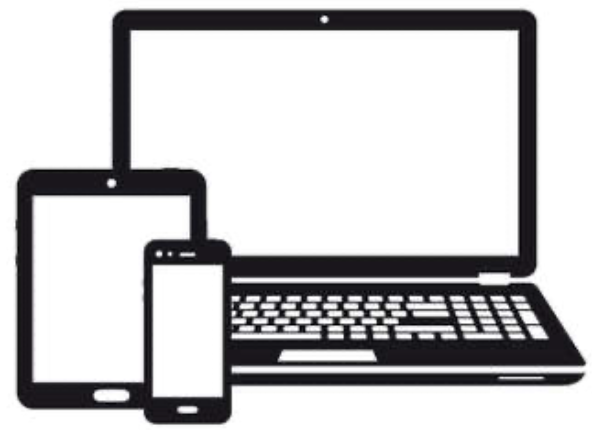 Document 1 : Tableau de comparaison des 8 planètes de notre système solaire.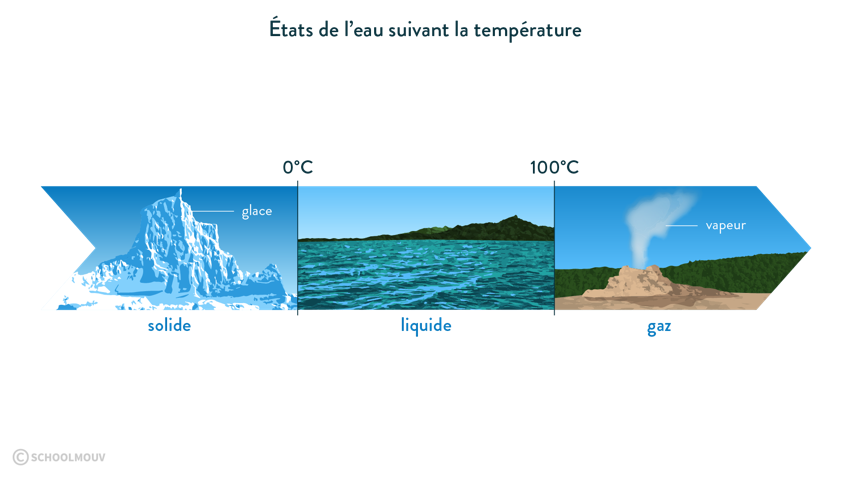 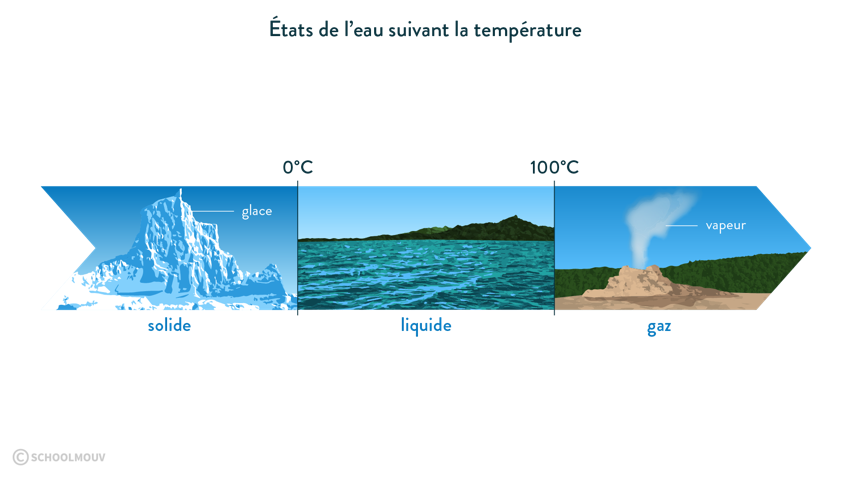 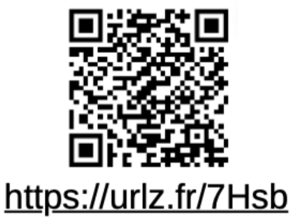 A l’aide du logiciel Système solaire (QR-code), complète les informations manquantes du tableau de comparaison des planètes du système solaire (document 1).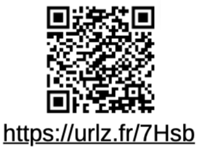 A l’aide des informations de ton tableau, réponds aux questions suivantes : Regarde bien les températures moyennes à la surface de chaque planète (document 1). A partir de ces températures et du document 2, explique pourquoi la Terre est la seule planète du système solaire sur laquelle il y a de l’eau liquide.……………………………..……………………………..…………………………………………………..……………………………………..……………………………..……….……………………………..……………………………..…………………………………………………..……………………………………..……………………………..……….……………………………..……………………………..…………………………………………………..……………………………………..……………………………..……….A partir du document 3, propose une raison expliquant que la température de la Terre est plus élevée que celle de Mars. ……………………………..……………………………..…………………………………………………..……………………………………..……………………………..……….……………………………..……………………………..…………………………………………………..……………………………………..……………………………..………                        PlanèteCaractéristiquesTerreComposition(type rocheuse ou gazeuse)RocheuseRocheuseGazeuseGazeuseGazeuseDistance au soleil (en millions de km)58108230780143028004500Diamètre(en km)Température moyenne (en °C)169- 63- 148- 215Présence d’une atmosphère (oui/non)Très peuouiouiouiouiouiouiouiPrésence d’eau liquide (oui/non)nonnonouinonnonnonnonnon